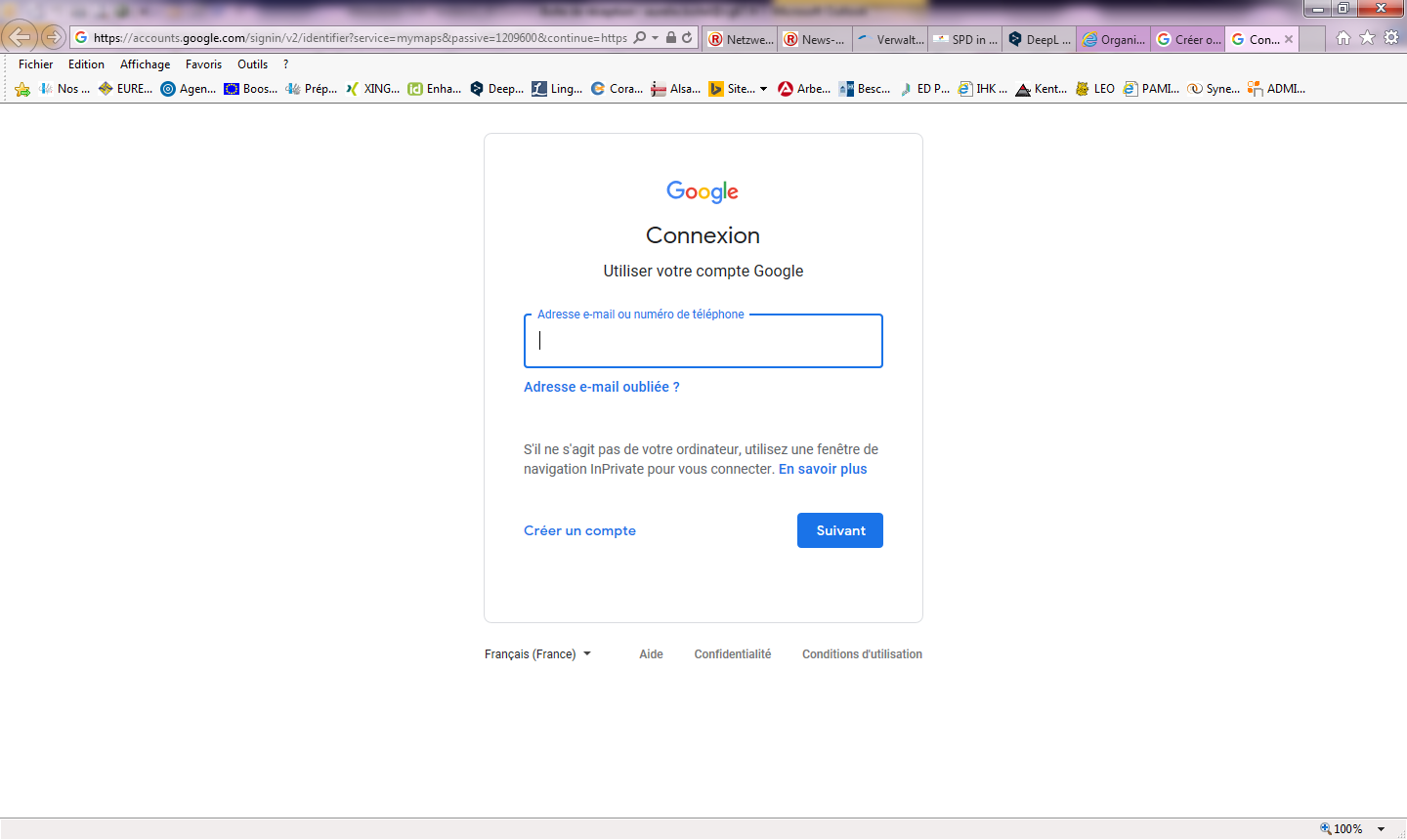 Google maps -> my maps -> eine Karte öffnen
Hier Email angeben (Projektpamina@gmail.com)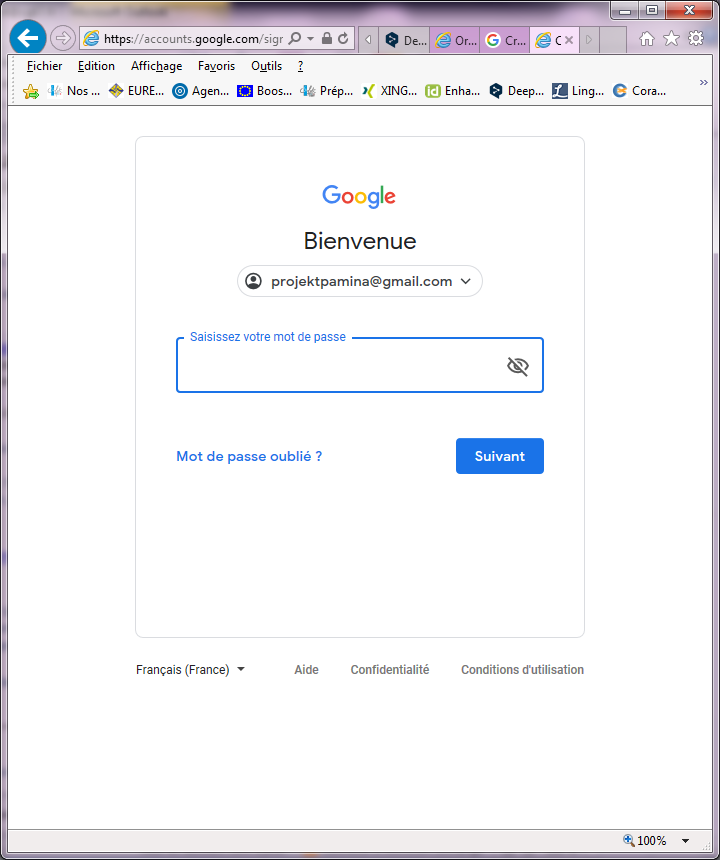 Hier Passwort angeben: pamina123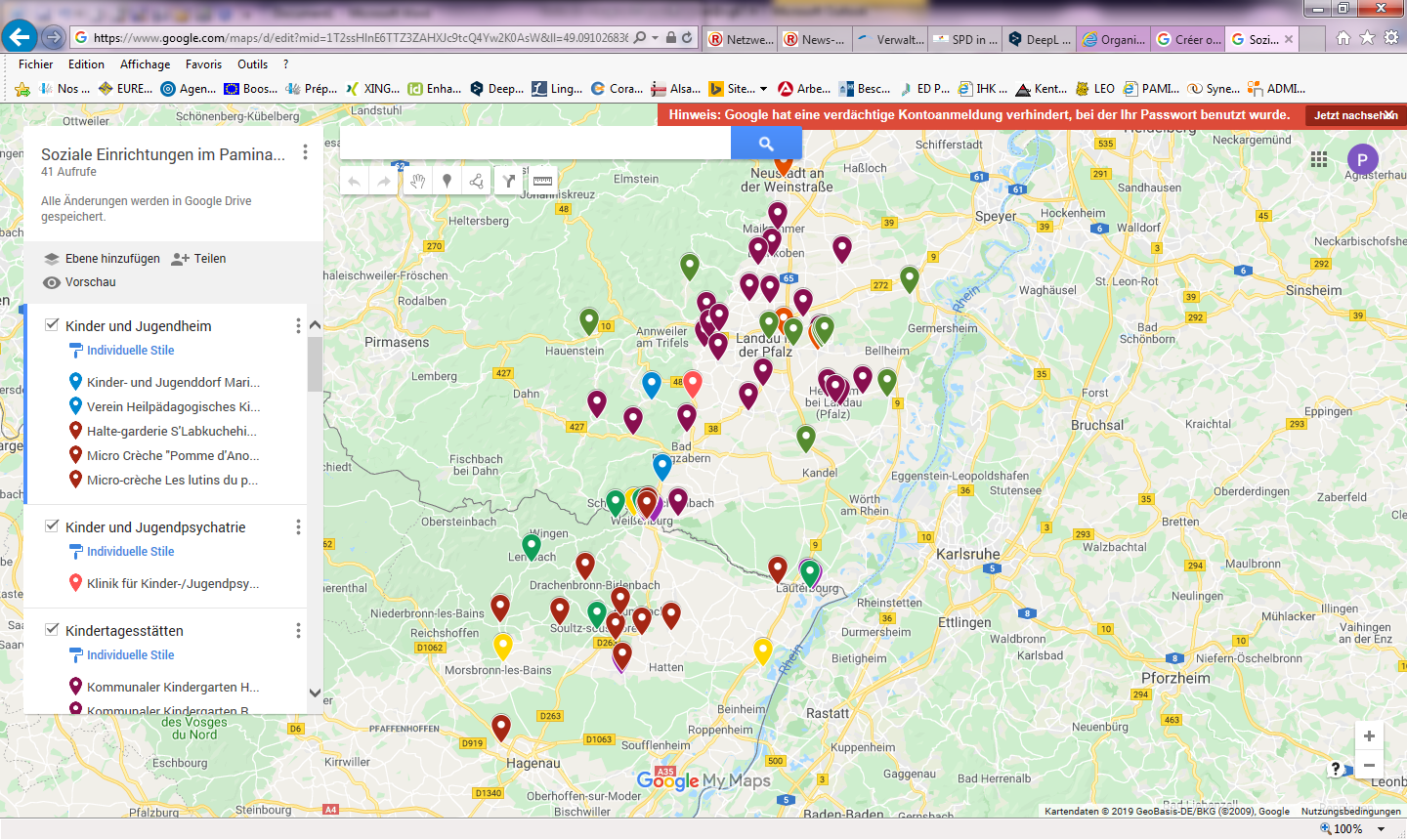 Dann kommt die Karte „Soziale Einrichtungen im PAMINA-RAUM“